GEOGRAFIA - POSIÇÃO DO SOL  – ON-LINETENHA EM MÃOS A ATIVIDADE DO DIA 10 DE JUNHO. NA OUTRA PÁGINA : DUAS ETIQUETAS EM FORMA DE FLECHA.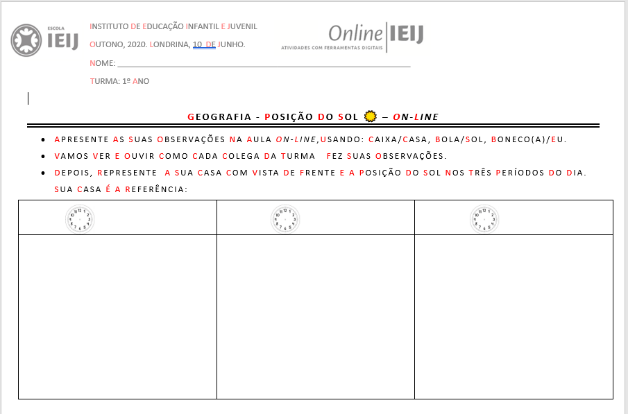 COLE-AS EM UM PAPEL MAIS ENCORPADO.DEPOIS DE SECO. RECORTE AS FLECHAS.USE-AS PARA:       - LOCALIZAR O PONTO LESTE (SOL  MANHÃ 6H).       - LOCALIZAR O PONTO OESTE (SOL  TARDE 18H).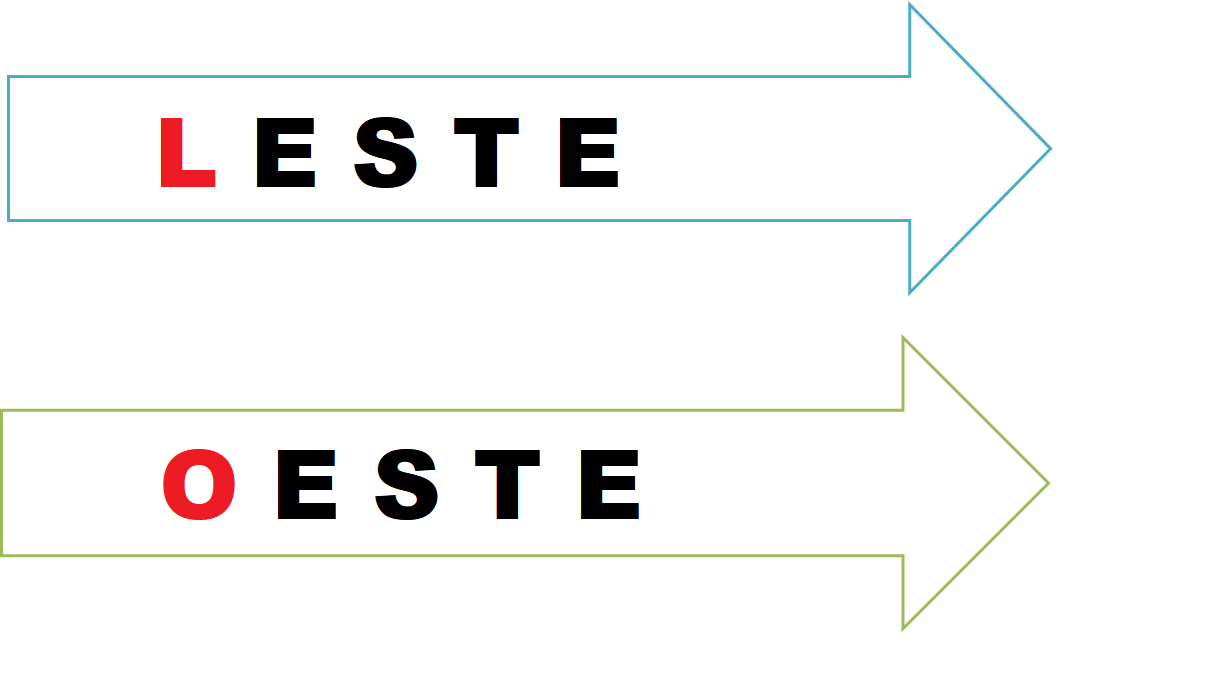 